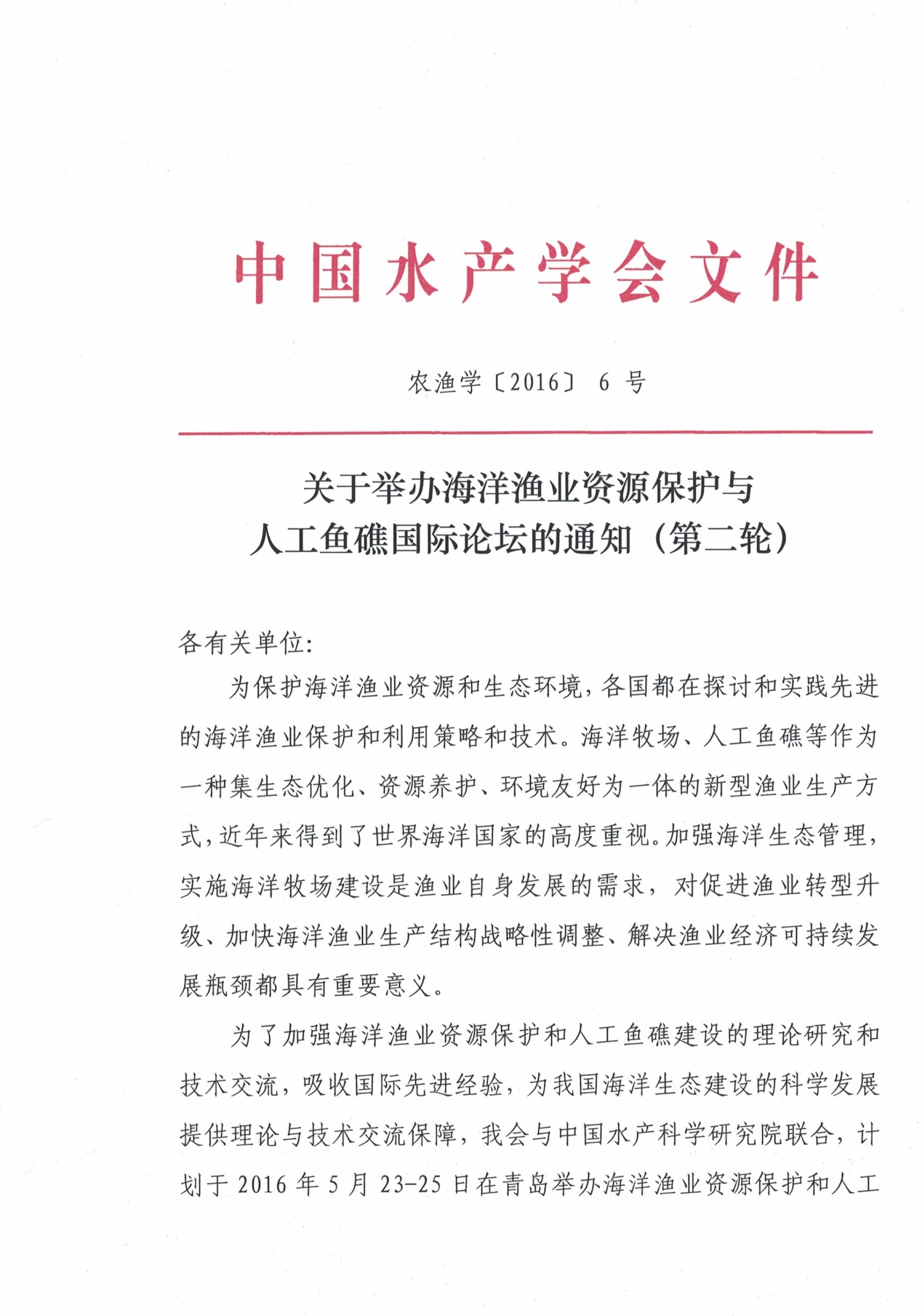 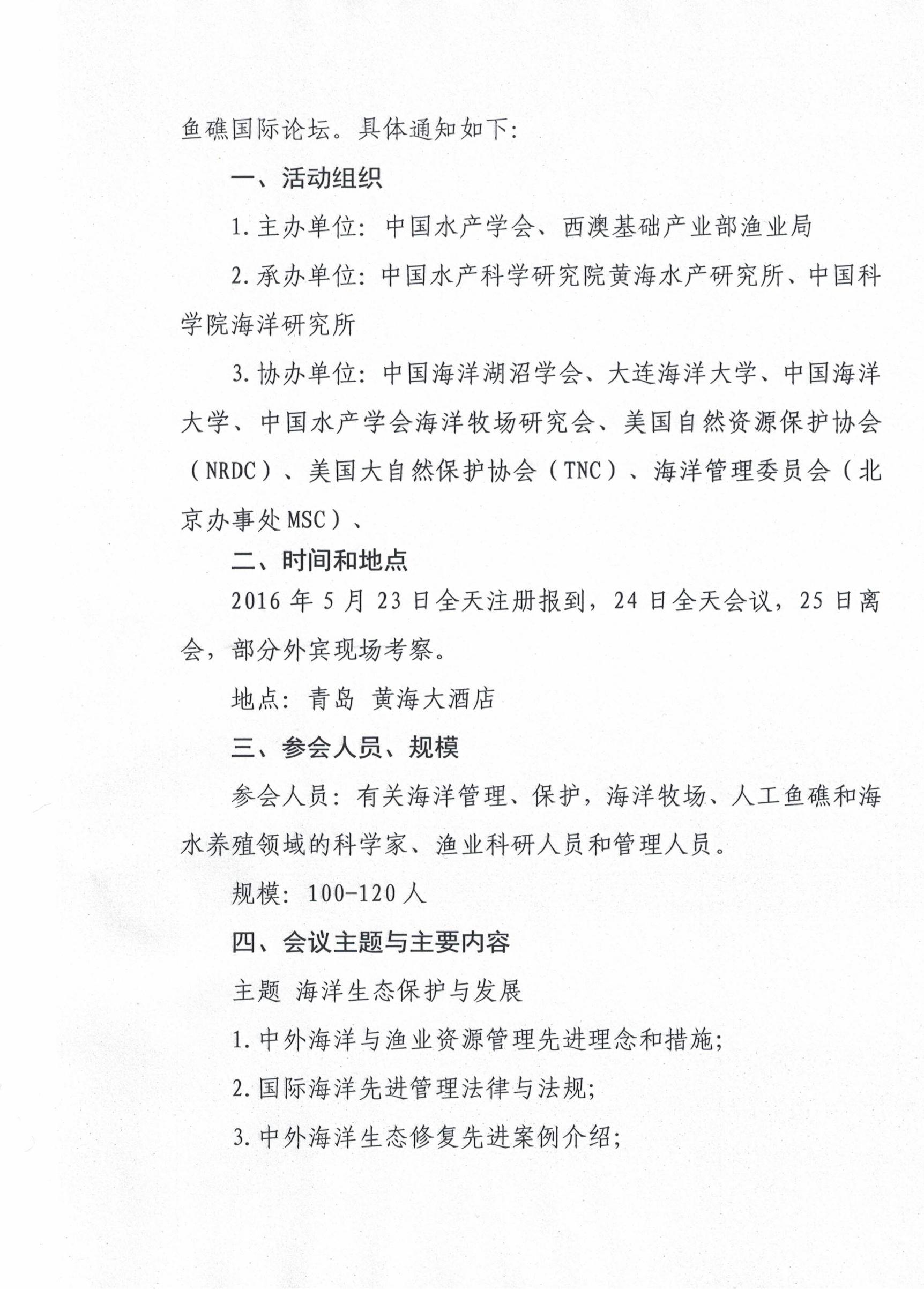 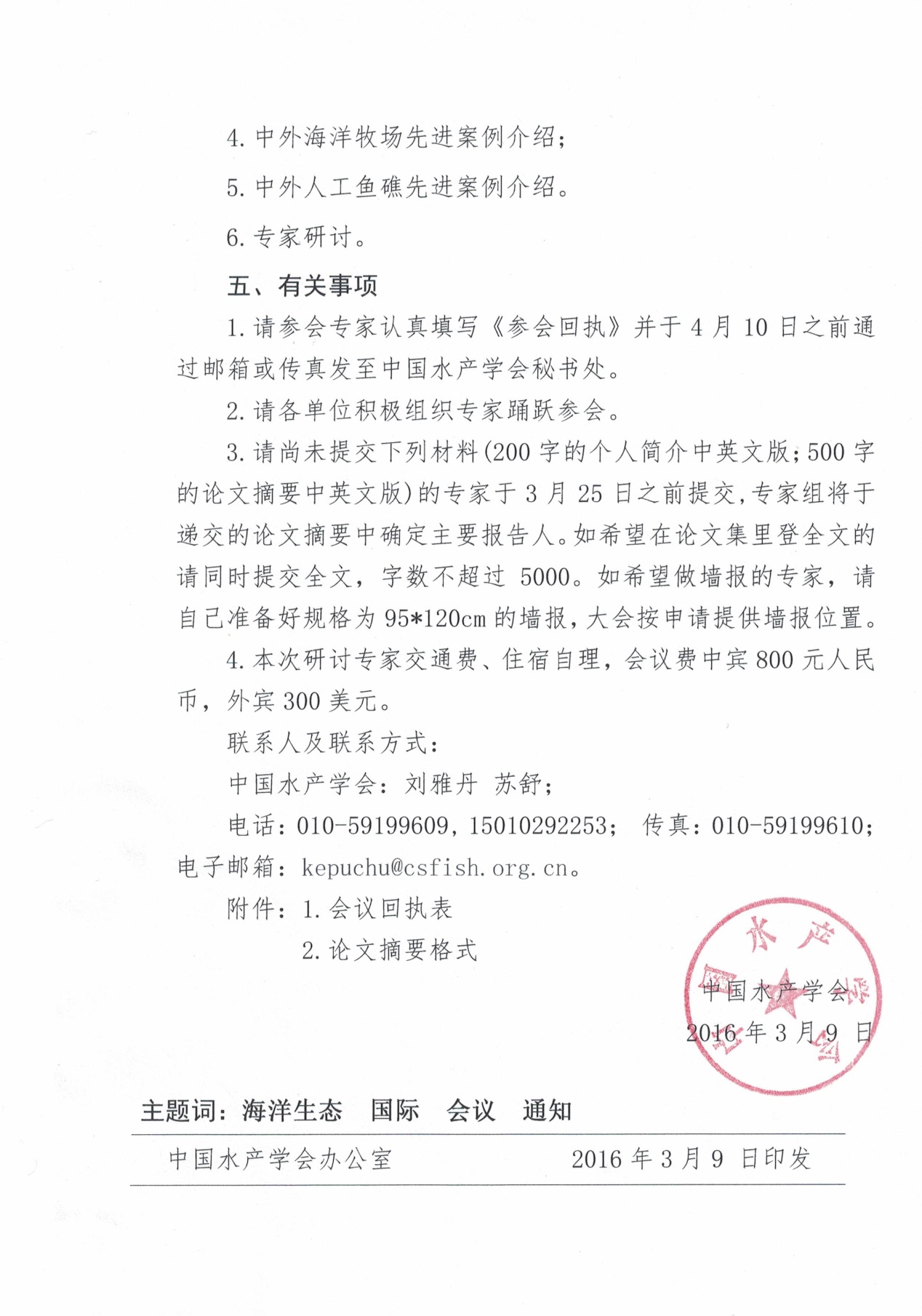 附件1:会议回执表附件2:论文中英文摘要格式  中文题目作者1， 作者2， 作者1,3∗（1.作者单位，省 市，邮编；2.中国海洋大学水产学院，山东 青岛，266003；3.）摘 要：[目的]ⅩⅩⅩⅩⅩⅩⅩⅩⅩⅩⅩ；[方法]ⅩⅩⅩⅩⅩⅩⅩⅩⅩⅩ；[结果]ⅩⅩⅩⅩⅩⅩⅩⅩⅩⅩⅩⅩⅩⅩ；[结论]ⅩⅩⅩⅩⅩⅩⅩⅩⅩⅩⅩⅩⅩⅩⅩⅩ（300-500字，不能仅是背景介绍、重要性、意义等，而必须是对文章方法、结论以及内容的概括）。
关键词：ⅩⅩⅩ；ⅩⅩⅩⅩ；ⅩⅩⅩ；ⅩⅩ（3-8个）（尽量按照此顺序：研究对象；研究内容；研究方法；）英文题目
作者1， 作者2， 作者1,3∗
（1.作者单位，市，邮编；
2.中国海洋大学水产学院，青岛，266003；
3.）Abstract: [目的]ⅩⅩⅩⅩⅩⅩⅩⅩⅩⅩⅩ；[方法]ⅩⅩⅩⅩⅩⅩⅩⅩⅩⅩ；[结果]ⅩⅩⅩⅩⅩⅩⅩⅩⅩⅩⅩⅩⅩⅩⅩ；[结论]ⅩⅩⅩⅩⅩⅩⅩⅩⅩⅩⅩⅩⅩⅩⅩⅩ（1000字， 背景介绍、 实验方法、 实验结果、结论、意义）。
Key words: ⅩⅩⅩ；ⅩⅩⅩⅩ；ⅩⅩⅩ；ⅩⅩ（3-8个）单位名称地   址邮编邮编姓  名性别部门部门姓  名性别职务/职称职务/职称联系方式电话手机手机联系方式电子邮箱论文题目提交形式（可多选打√）摘要（中英文）全文墙报摘要（中英文）全文墙报摘要（中英文）全文墙报摘要（中英文）全文墙报摘要（中英文）全文墙报摘要（中英文）全文墙报摘要（中英文）全文墙报是否住宿(请在房选择上打√) 套间900元单间490元标间380元         单住          合住套间900元单间490元标间380元         单住          合住套间900元单间490元标间380元         单住          合住套间900元单间490元标间380元         单住          合住套间900元单间490元标间380元         单住          合住套间900元单间490元标间380元         单住          合住套间900元单间490元标间380元         单住          合住